CİHAZIN KULLANMA TALİMATINumuneler standartlara uygun şekilde hazırlanır.Cihazın içine mantar yerleştirilir.Hazırlanmış olan numune standartlarda belirlenen miktarda lif ile birlikte cihazın içine konur ve kapağı kapatılır.Cihazın fişi prize takılır ve cihaz çalıştırılır.Deney süresi cihazın ekranından ayarlanır.Cihazın kompresör bağlantısı açılır ve hava basıncı ayarlanır.Deney cihaz üzerindeki ‘I’ tuşuna basılarak başlatılır.Ayarlanan süre bittiğinde cihaz durur ve alarmı çalar.Deney bittikten sonra cihaz kapatılır ve fişi prizden çekilir.Cihazı ilk defa kullanıyorsanız mutlaka bilen bir kişiden yardım isteyiniz.Cihazı ve etrafını temiz bir biçimde bırakınız.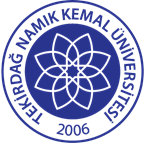 TNKÜ ÇORLU MÜHENDİSLİK FAKÜLTESİTAKLALI SERBEST DÜŞMELİ PİLLİNG TEST CİHAZI KULLANMA TALİMATIDoküman No: EYS-TL-125TNKÜ ÇORLU MÜHENDİSLİK FAKÜLTESİTAKLALI SERBEST DÜŞMELİ PİLLİNG TEST CİHAZI KULLANMA TALİMATIHazırlama Tarihi:07.04.2022TNKÜ ÇORLU MÜHENDİSLİK FAKÜLTESİTAKLALI SERBEST DÜŞMELİ PİLLİNG TEST CİHAZI KULLANMA TALİMATIRevizyon Tarihi:--TNKÜ ÇORLU MÜHENDİSLİK FAKÜLTESİTAKLALI SERBEST DÜŞMELİ PİLLİNG TEST CİHAZI KULLANMA TALİMATIRevizyon No:0TNKÜ ÇORLU MÜHENDİSLİK FAKÜLTESİTAKLALI SERBEST DÜŞMELİ PİLLİNG TEST CİHAZI KULLANMA TALİMATIToplam Sayfa Sayısı:1Cihazın Markası/Modeli/ Taşınır Sicil NoJames H HealKullanım AmacıTaklalı serbest düşme prensibine göre çalışarak, kumaşların pilling özelliklerini incelemek için kullanılırSorumlusu	Laboratuvar KomisyonuSorumlu Personel İletişim Bilgileri (e-posta, GSM)Doç. Dr. Aylin YILDIZ- ayildiz@nku.edu.trArş. Gör. Hayal OKTAY- hdalkilic@nku.edu.tr